Messy Church treats to help you keep going!Base mix:200g chocolate135g butter or margarine2-3 tbsp golden syrupAdditions:100g marshmallows – use mini size or cut up larger ones50g rice snaps or 200g crushed biscuits (digestives work well)100g (in total) made up of optional extras for example:Dried fruit – raisins, cranberries, dates, apricotsNuts – choppedPop cornExtra marshmallows or biscuits or cerealHoneycomb broken into bitsLine a tin with brown paper, foil or clingfilm – just to help get slices out of the tin laterPut the chocolate, margarine and golden syrup in a bowl and either melt over a pan of water, or place in the microwave for about 2 minutes, checking every 30 sec and stirring as soon as the margarine has meltedStir mix until smoothAdd your additions and stir until well covered with chocolatePut in your tin and refrigerateSlice up and eat as a treat, to give you a boost of energy!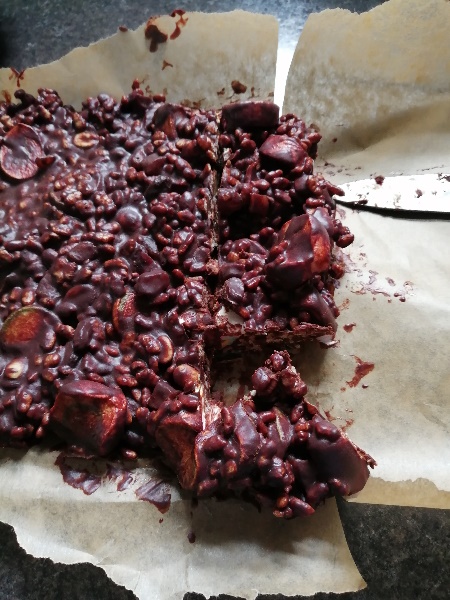 